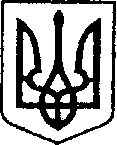 УКРАЇНА	ЧЕРНІГІВСЬКА ОБЛАСТЬН І Ж И Н С Ь К А    М І С Ь К А    Р А Д А10 сесія VIII скликанняР І Ш Е Н Н Явід  03 червня 2021 р.		         м. Ніжин	                                       №62-10/2021Відповідно до статей 25, 26, 42, 59, 60, 73 Закону України «Про місцеве самоврядування в Україні», пункту 3 статті 18 Закону України «Про оренду державного та комунального майна» від 03 жовтня 2019 року №157-XI, пункту 134 Порядку передачі в оренду державного та комунального майна, затвердженого постановою Кабінету Міністрів України від 03 червня 2020р. №483 «Деякі питання оренди державного та комунального майна», Регламентy Ніжинської міської ради Чернігівської області, затвердженого рішенням Ніжинської міської ради від 27 листопада 2020 року №3-2/2020, Рішення Ніжинської міської ради від 30 березня 2021 року № 35-8/2021 «Про затвердження Методики розрахунку орендної плати за майно комунальної власності Ніжинської територіальної громади», враховуючи заяву (лист) ТОВ «Ліки України» №10/06-260 від 29 березня 2021 року, міська рада вирішила:1. Внести зміни до пункту 1 рішення Ніжинської міської ради від 22 квітня 2021 року № 34-9/2021 «Про продовження договору оренди нерухомого майна, що належить до комунальної власності Ніжинської міської об’єднаної територіальної громади № 111 від 26 квітня 2019 року укладеного з товариством з обмеженою відповідальністю «Ліки України» без проведення аукціону», виклавши у наступній редакції:«1. Продовжити договір оренди нерухомого майна, що належить до комунальної власності Ніжинської міської об’єднаної територіальної громади № 111 від 26 квітня 2019 року укладеного з товариством з обмеженою відповідальністю «Ліки України» без проведення аукціону на нежитлові приміщення, загальною площею 69,8 кв. м., за адресою: місто Ніжин, вулиця Прилуцька, будинок 126, строком на 2 роки 3 місяці для розміщення аптечного пункту».2. Управлінню комунального майна та земельних відносин Ніжинської міської ради Чернігівської області та комунальному некомерційному підприємству «Ніжинський міський центр первинної медико-санітарної допомоги» Ніжинської міської ради Чернігівської області вжити заходів щодо реалізації цього рішення згідно Закону України «Про оренду державного та комунального майна» від  03 жовтня 2019 року №157-XI, Порядку передачі в оренду державного та комунального майна, затвердженого постановою Кабінету Міністрів України від 03 червня 2020р. №483 «Деякі питання оренди державного та комунального майна».3. Начальнику відділу комунального майна управління комунального майна та земельних відносин Ніжинської міської ради Федчун Н.О., забезпечити оприлюднення даного рішення на офіційному сайті Ніжинської міської ради протягом п’яти робочих днів після його прийняття.4. Організацію виконання даного рішення покласти на першого заступника міського голови з питань діяльності виконавчих органів ради Вовченка Ф. І. та начальника управління комунального майна та земельних відносин Ніжинської міської ради Чернігівської області Онокало І.А.5. Контроль за виконанням даного рішення покласти на постійну комісію міської ради з питань житлово-комунального господарства, комунальної власності, транспорту і зв’язку та енергозбереження (голова комісії – Дегтяренко В.М.).Міський голова						                      Олександр КОДОЛАВізують:Начальник управління комунального майната земельних відносин Ніжинської міської ради	                   Ірина ОНОКАЛОПерший заступник міськогоголови з питань діяльностівиконавчих органів ради                                                                  Федір ВОВЧЕНКОСекретар Ніжинської міської ради                                                    Юрій ХОМЕНКОНачальник відділуюридично-кадрового забезпечення апарату                                                                           В’ячеслав ЛЕГАвиконавчого комітетуНіжинської міської ради     		Головний спеціаліст-юрист відділубухгалтерського обліку, звітностіта правового забезпечення управліннякомунального майна та земельнихвідносин Ніжинської міської ради                                               Сергій САВЧЕНКОГолова постійної комісії міськоїради з питань житлово-комунальногогосподарства, комунальної власності, транспорту і зв’язку та енергозбереження	                Вячеслав ДЕГТЯРЕНКОГолова постійної комісії міської ради з питаньрегламенту, законності, охорони прав і свобод громадян,запобігання корупції, адміністративно-територіальногоустрою, депутатської діяльності та етики                                Валерій САЛОГУБПро внесення змін до пункту 1рішення  Ніжинської міської ради № 34-9/2021від 22 квітня 2021 року «Про продовження договору оренди нерухомого майна, що належить до комунальної власності Ніжинської Міської об’єднаної територіальної громади № 111 від 26 квітня 2019 року укладеного з товариством з обмеженою відповідальністю «Ліки України» без проведення аукціону»